 Молодежная общественная организация «Межнациональный центр благодеяния и искусства Araunah Youth Ministries»690089, Приморский край, город Владивосток, улица Карбышева 42-40, +7 924 2535 222, concertday@yandex.ru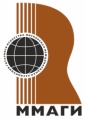 При поддержке Московской международной ассоциации гитарного искусстваПОЛОЖЕНИЕ О II МЕЖДУНАРОДНОМ КОНКУРСЕ-ФЕСТИВАЛЕ ИСПОЛНИТЕЛЕЙ НА КЛАССИЧЕСКОЙ ГИТАРЕ ПО ВИДЕОЗАПИСЯМ «День концерта» (28 ноября – 12 декабря 2020)О конкурсеДобро пожаловать на 2-й, теперь уже Международный, конкурс исполнителей на классической гитаре «День концерта». Имея в своих задачах и целях все традиционные для любого конкурса ценности – выявление и поддержка талантливой молодежи, развитие гитарного искусства и т.д., - настоящий конкурс также способствует приобретению исполнительского опыта концертного выступления. Правила конкурса устроены таким образом, что участники имеют в своем распоряжении определенное время для подготовки своей программы и только один день для того, чтобы записать и отправить видео своего выступления на оценку жюри. Любой конкурс, на наш взгляд, никак не может быть самоцелью для музыканта – он лишь средство для повышения собственного уровня игры, а также возможность в будущем быть более востребованным исполнителем. Наш проект «День концерта» будет интересен и полезен тем исполнителям, которые постоянно стремятся повышать свой уровень игры, открыты для новых идей и не боятся конструктивной критики, ведь на нашем конкурсе Вы имеете уникальную возможность узнать впечатления каждого члена жюри и получить ценные комментарии своего выступления в новом аудио формате. В рамках конкурса-фестиваля запланированы 3 сольных онлайн концерта членов жюри, где мы сможем наслаждаться музыкой в прямом эфире, общаться друг с другом и задавать вопросы! В призовом фонде конкурса предусмотрены не только денежные премии, но и специальные призы – будут разыгрываться 9 онлайн мастер-классов! Повышение исполнительского уровня происходит также и благодаря наличию фактора «дня концерта», когда музыкант должен подготовить свою программу к определенной дате, сначала доводя ее до желаемого звучания дома, затем обыгрывая на репетициях и подготовительных выступлениях. Именно путь подготовки к конкурсу или концерту, как правило, дает рост исполнительского мастерства. Таким образом, наш конкурс «День концерта» позволяет максимально приблизиться к настоящему «живому» конкурсному или концертному выступлению, что в условиях сегодняшнего не простого времени особенно ценно. Что ж, наш день конкурса назначен на 29 ноября, приглашаем Вас к участию и началу подготовки! Все самое интересное читайте далее в нашем Положении! Общие положенияОрганизаторы: Молодежная общественная организация «Межнациональный центр благодеяния и искусства Araunah Youth Ministries»  при поддержке Московской международной ассоциации гитарного искусства.Место проведения: дистанционно  – по видеозаписям, выложенным на сервер Youtube.Сроки проведения: заявки (регистрация участников) принимаются  до 20 ноября (включительно), первый тур (день записи выступления, загрузка на Youtube и отправка ссылки) состоится 29 ноября, публикация результатов по итогам 1-го тура состоится  4 декабря, второй тур конкурса (день записи выступления, загрузка на Youtube и отправка ссылки)  пройдет 6 декабря, объявление результатов  - 12 декабря.Для тех номинаций и возрастных групп, для которых конкурс проводится в один тур, запись и отправка конкурсной программы состоится 29 ноября.Концерты: в рамках конкурса 28 ноября, 5 и 12 декабря в прямом эфире пройдут онлайн-концерты  членов жюри.Особые условия: на видеозаписи участник конкурса перед исполнением программы должен сообщить свое имя и фамилию, исполняемые произведения и назвать кодовую фразу, которая будет анонсирована членом жюри на онлайн-концерте 28 ноября и 5 декабря, а затем опубликована на сайте конкурса: www.concertday.ru и во всех социальных сетях в наших группах. В день конкурса (29 ноября – 1й тур, 6 декабря – 2й тур) участник загружает видеозапись своего выступления на сервер Youtube и отправляет ссылку на электронную почту concertday@yandex.ru  (почта изменилась).В письме нужно также указать имя и фамилию участника, номинацию, возрастную группу и исполняемую программу.Участники конкурса: в конкурсе может принять участие любой гитарист или ансамбль (в рамках представленных номинаций), играющий на классической гитаре (для солистов) и исполняющий классическую инструментальную музыку.Порядок: конкурс проводится в один или два тура, в зависимости от номинации и возрастной группы.Дипломы и грамоты будут высланы по электронной почте в период с 20 декабря 2020 по 10 января 2021, а оригиналы отправлены почтой России до 31 января.Пожелания и комментарии членов жюри, а также средний балл (среднеарифметическое значение от всех оценок членов жюри) будут высланы на электронную почту вместе с наградным документом.Все результаты конкурса будут опубликованы в открытом доступе.Порядок проведения и участия в конкурсеУчастник отправляет онлайн-заявку на сайте www.concertday.ru (это просто!) или присылает на почту concertday@yandex.ruне позднее 20 ноября 2020 года.В течение 2-х суток участнику на указанную электронную почту приходит подтверждение о регистрации и реквизиты для оплаты организационного взноса.Далее участник перечисляет организационный взнос, отправляет чек об оплате на почту concertday@yandex.ru и готовится к конкурсу.28 ноября в 13.00 по московскому времени состоится онлайн концерт  Евгения Финкельштейна по ссылке: https://www.facebook.com/evgeni.finkelstein На концерте Евгений Финкельштейн анонсирует специальную кодовую фразу, которую участник конкурса должен назвать перед исполнением своей программы на видеозаписи в день конкурса. Кодовая фраза будет также опубликована на сайте конкурса www.concertday.ru и в социальных сетях facebook, vk и instagram. В день конкурса 29 ноября участник записывает видео своего выступления (в котором перед исполнением называет кодовую фразу), загружает видеозапись своего выступления на сервер Youtube и отправляет ссылку  на электронную почту concertday@yandex.ruВ письме нужно также указать имя и фамилию участника и исполняемую программу. Письмо должно быть отправлено до 17 часов 00 минут по московскому времени! Письма, полученные позже, не будут участвовать в конкурсе! Для тех номинаций и возрастных групп, для которых конкурс проводится в один тур, запись и отправка конкурсной программы также состоится  29 ноября до 17 часов 00 минут по московскому времени. 4 декабря на сайте конкурса  www.concertday.ru (и в социальных сетях) будут опубликованы результаты 1-го тура – только те возрастные группы, для которых конкурс проводится в два тура.5 декабря в 13.00 по московскому времени состоится творческая встреча (онлайн) и лекция Дмитрия Бородаева по ссылке: https://www.facebook.com/profile.php?id=100004778381055В ходе встречи будет анонсирована специальная кодовая фраза, которую участник конкурса должен назвать перед исполнением программы на видеозаписи в день 2-го тура конкурса. 6 декабря (2й тур) участник записывает видео своего выступления, в котором перед исполнением называет кодовую фразу, загружает видеозапись своего выступления на сервер Youtube и отправляет ссылку на почту concertday@yandex.ru. В письме нужно указать имя и фамилию участника и исполняемую программу. Письмо должно быть отправлено до 17 часов 00 минут по московскому времени! Письма, полученные позже, не будут участвовать в конкурсе!12 декабря в 13.00 по московскому времени состоится онлайн-концерт Григория Баранова по ссылке: https://www.facebook.com/grigory.baranov На сайте конкурса  www.concertday.ru будут опубликованы результаты всех возрастных групп и номинаций.НоминацииКонкурс проводится в четырех номинациях: - «Солисты» - проводится в один или два тура, в зависимости от возрастной группы- «Камерный ансамбль» - гитарный дуэт или гитара в дуэте с другим инструментом, проводится в два тура- «Трио или квартет» (допускается смешанный состав), проводится в один тур- «Педагог – ученик» (гитарный дуэт), проводится в один тур Возрастные группыВозраст участника определяется на 29.11.2020 г. (включительно, для всех возрастных групп). Участники могут выступать в более старших возрастных группах, исполняя программу, предусмотренную для этих категорий. Возрастная группа в номинациях «камерный ансамбль», «трио или квартет» определяется по старшему участнику.- Группа А (участники возрастом до 8 лет включительно) - проводится в один тур- Группа B (участники возрастом с 9 до 10 лет включительно) - один тур- Группа С (участники возрастом с 11 до 12 лет включительно) – один тур- Группа D (участники возрастом с 13 до 14 лет включительно) – один тур- Группа E (участники возрастом с 15 до 16 лет включительно)* – два тура- Группа F (участники возрастом с 17 до 18 лет включительно)* – два тура - Группа G – учащиеся музыкальных училищ и колледжей (ССУЗов), а также    участники старше 18 лет, которые не являются студентами - два тура - Группа H - учащиеся и выпускники ВУЗов – без возрастных ограничений – два тура * учащиеся музыкальных училищ и колледжей к участию в данных группах не допускаютсяПрограммные требованияДля всех номинаций и возрастных групп программа свободная – по выбору участника. Общее время звучания выступления на видео не должно превышать 20 минут (первый или второй тур). В младших возрастных категориях (A, B, С и D) подразумеваются менее продолжительные по времени программы (5-15 минут), а в старших (E, F, G и H) более продолжительные – 10-20 минут.  Количество произведений не ограниченно – одно, два или несколько. Желательно, чтобы произведения были разнохарактерные. Рекомендуется включать в программу произведения эпохи классического или романтического периода (XVIII – начало XIX века – Ф.Сор, М.Джулиани, Л.Леньяни, Н.Паганини, Ф.Граньяни, Ф.Карулли,  Д.Агуадо, В.Матейка, А.Лойе,  А.Диабелли, Н. Кост, Й.К. Мерц и др.) и композиторов эпохи Ренессанс и Барокко (XVI – XVII век – Дж. Доуленд, Л. де Нарваес, Г. Санз, С.Л. Вайс, И.С. Бах и др.) В программах старших возрастных категорий приветствуется (но не является обязательным) исполнение крупной формы – сонатина, соната, концерт: I или II и III ч., или весь цикл; сюита – не менее трѐх частей или весь цикл; вариации, рондо, фантазия. По запросу жюри конкурса (в случае исполнения неизвестного сочинения) участник должен предоставить партитуру произведения.Требования к видеозаписиВыступление участника записывается одним файлом без прерываний видеозаписи – остановка видео (смена кадров) не допускается.Аудио или видео монтаж записи не допускается.Конкурсная программа в номинации «Солисты» исполняется наизусть. В остальных номинациях допускается исполнение по нотам.В начале выступления участник в свободной форме называет свое имя и фамилию, объявляет исполняемую программу и сообщает кодовую фразу, которая будет анонсирована членом жюри на онлайн-концертах 28 ноября и 5 декабря и опубликована на сайте конкурса: www.concertday.ru и во всех социальных сетях в наших группах. Видеозаписи, в которых не названа кодовая фраза не будут участвовать в конкурсе. Участник должен быть одет в концертную форму – любая концертная одежда, в которой можно выйти на сцену.Не допускается звукоусиление, дополнительная обработка звука и видеоматериала.В кадре непрерывно должны быть видны обе руки, инструмент и лицо исполнителя. Лицо и руки исполнителя должны быть видны крупным планом и  отчетливо.Состав жюриПредседатель жюриЕвгений Финкельштейн – выдающийся Российский гитарист, профессор Государственной Классической Академии им. Маймонида (РГУ им.Косыгина) в Москве. Многие студенты Евгения Финкельштейна завоевали звания лауреатов международных конкурсов. Е. Финкельштейн записал несколько компакт-дисков в Германии, выступает с концертами по России, Европе и Азии.В 11 лет начал заниматься классической гитарой у А.К. Фраучи. В 1991 г. окончил московское музыкальное училище им. Октябрьской революции, где занимался у композитора и гитариста Никиты Кошкина. В 1996 году Евгений Финкельштейн окончил Российскую академию музыки имени Гнесиных в классе профессора Александра Фраучи. С марта 1996 по август 1997 года Евгений занимался у Камилла Артуровича Фраучи. Закончил аспирантуру у А.К. Фраучи.1995 год - Лауреат III Международного конкурса "Гитара в России" (Воронеж)1995 год - Лауреат I Московского Международного конкурса классической гитары1996 год - Лауреат IV Международного конкурса "Весна гитары" (Бельгия)Евгений Финкельштейн выступает с сольными концертами в Малом Зале Консерватории в Москве, в Петербурге, Вене, Берлине, Мюнхене, Оксфорде и других городах России и Европы. Евгений сотрудничает с такими коллективами и исполнителями, как «Солисты Москвы», Юрий Башмет. Евгений Финкельштейн участвовал в VII Международном зимнем фестивале искусств Юрия Башмета в Сочи, проходящем одновременно с Олимпиадой−2014. Гитарист блестяще исполнил на закрытии Фестиваля Adagio из концерта Х. Родриго «Аранхуэс» в сопровождении оркестра Солисты Москвы под руководством Юрия Башмета (дирижер – Юрий Башмет). Евгений принимает участие в Музыкальной академии стран СНГ под патронажем Юрия Башмета (Самара), где выступает с сольными концертами и проводит мастер-классы. С большим успехом прошел концерт камерного оркестра «Солисты Москвы», в котором Евгений Финкельштейн и Юрий Башмет исполнили двойной концерт А. Вивальди ре минор для альта, гитары и струнных. Евгений Финкельштейн принимал участие в фестивале Николая Петрова «Кремль музыкальный» в 2011 году..Дмитрий Бородаев - российский гитарист и композитор, общественный деятель, член Союза московских композиторов, президент Московской международной ассоциации гитарного искусства.Обучался игре на классической гитаре в Москве у заслуженного работника искусств РФ, профессора Наталии Ивановой-Крамской в училище при Московской консерватории и Государственном специализированном институте искусств. Затем поступил в Московскую государственную консерваторию им. П.И. Чайковского в класс профессора Владислава Агафонникова по специальности «композиция», окончил консерваторию в 2014 году с отличием, а также ассистентуру-стажировку консерватории в 2016 году.Гастроли музыканта проходили в городах России от Калининграда до Владивостока, а также концертных залах Украины, Армении, Казахстана, Болгарии, Германии, Китае и Испании. Сотрудничал с такими коллективами, как Российский государственный симфонический оркестр кинематографии (худ. рук. С. Скрипка), Симфонический оркестр Приморского театра оперы и балета «Русский оперный дом» (худ. рук. А. Лубченко), Омский академический симфонический оркестр (худ. рук. Д. Васильев), ГСОК «Новая Россия» (худ. рук. Ю. Башмет), Московский государственный академический симфонический оркестр п/у Павла Когана и др. Дмитрий Бородаев - первый исполнитель Концерта №1 для гитары с оркестром А.М. Иванова-Крамского (с камерным оркестром «Kremlin» п/у Миши Рахлевского). Художественный руководитель абонемента гитарной музыки «Классическая гитара в Царицыно» (Москва). Член жюри ведущих российских и международных конкурсов исполнителей на классической гитаре. Преподаватель кафедры инструментовки Московской государственной консерватории имени П.И. Чайковского. Депутат Совета депутатов муниципального округа Теплый стан, председатель комиссии по культуре. С 2016 г. по 2017г. - руководитель городского методического центра по направлению «гитара» Дирекции образовательных программ в сфере культуры и искусства г. Москвы. Исполняющий обязанности директора ДМШ имени А.М. Иванова-Крамского с 2016 по 2018г.г.Награды:- Лауреат международных конкурсов исполнителей на классической гитаре в Болгарии, Германии, России и на Украине.- Лауреат московского конкурса композиторов "Андалузские ветры" (2007). - В 2005 году награжден золотой медалью святых равноапостольных Кирилла и Мефодия за вклад в гитарное исполнительское искусство в России. - Лауреат Премии Правительства Москвы.  - I премия и Приз зрительских симпатий на VI Всероссийском конкурсе молодых композиторов на лучшее сочинение для органа (Москва, 2015).   - Гран-при Международного конкурса-фестиваля музыкального наследия современных композиторов «Чайковский-наследие» (Москва-Подольск, 2015).      Дмитрий Бородаев  - художественный руководитель Международного конкурса-фестиваля гитаристов и композиторов «ВРЕМЯ ГИТАРЫ» в Москве. Григорий Баранов - лауреат международных конкурсов, старший преподаватель Дальневосточного государственного института искусств. Выпускник академии и аспирантуры Московской Государственной Классической Академии им. Маймонида (кафедра классической гитары). Учился в классе легендарного профессора А.К.Фраучи. С 2007 по 2014 годы занимался в классе выдающегося гитариста, профессора Е.Ю. Финкельштейна. Григорий Баранов ведет очень активную концертную деятельность, постоянно гастролируя в России и за рубежом. Выступал в качестве солиста на таких престижных площадках, как «Mozart-hall» (Ю. Корея), Рахманиновский зал МГК им. Чайковского, Московский международный дом музыки, Оружейная палата Московского кремля, Дворец на Яузе, и многих других. Исполнял концерты для гитары с оркестром с различными музыкальными коллективами, среди которых «Telemann-consort Moscow», камерный оркестр «Глория», Тихоокеанский симфонический оркестр, струнный ансамбль «Quattrosound». Записал несколько CD альбомов, среди которых «Andalucia» с испанской певицей-фламенко Carina La Dulce, «Spanish & Brazilian songs» с певицей-сопрано Елизаветой Канаузовой, «Возвращение ветров» и “Lute music” с гитаристом Фаридом Салахутдиновым, CD и DVD альбом дуэта ГриАл с гитаристом Алексеем Соколовым, а также CD-альбомы «L’istesso tempo» и «Arpeggione» с известной виолончелисткой Елизаветой Сущенко.

Григорий Баранов дважды стажировался во Франции и Бельгии на курсах «летней академии» известного европейского гитариста Йохана Фостье, а также на фестивалях гитаристов в Израиле, Италии, Германии, Украине, Ю.Кореи и Швейцарии где он выступал и совершенствовал свое мастерство у таких «мэтров» гитары, как Дэвид Рассел, Марчин Дылла, Хуберт Каппель, Джулио Тампалини, Альваро Пьерри, Реми Жюссельм, Бэ Чжан Хым и др. 

Григорий Баранов является лауреатом девяти международных конкурсов. В 2015 на международном конкурсе «Золотой век гитары» Григорий Баранов стал лауреатом первой премии. 

С 2012 по 2017 Григорий Баранов работал старшим преподавателем на кафедре классической гитары в Московской Государственной Классической Академии им. Маймонида, а с 2017 года и по настоящее время - старший преподаватель классической гитары в Дальневосточном Государственном Институте Искусств, а также в колледже при институте (г. Владивосток). Многие студенты Г.Баранова неоднократно становились лауреатами на международных конкурсов. Григорий Баранов является художественным руководителем Международной летней гитарной школы-фестиваля, регулярно проходящей во Владивостоке, Всероссийского, теперь уже Международного,  конкурса-фестиваля «День концерта» и основателем Дальневосточного гитарного содружества с 2017 года.ПризыПрисуждаются:•  Диплом и звание лауреата Всероссийского конкурса 1, 2, 3 степени. Диплом и звание дипломанта 1, 2, и 3 степени.•  Гран-при – денежная премия в размере 10 000 рублей. Среди всех номинаций и возрастных категорий. Присуждается участнику или ансамблю, набравшему наибольшее количество баллов.Специальные призы:• Сертификат на бесплатное участие в следующем конкурсе «День концерта» в 2021 году.• Струны для гитары от ведущих производителей.• CD альбомы (диск с автографом) от членов жюри.•  В качестве специального приза в номинации «Солисты» среди возрастных групп В, C, D, E, F, G и H будут разыгрываться 9 призовых дистанционных индивидуальных мастер-классов (45 минут) по видеосвязи в приложении Skype или Zoom. Мастер-классы проведут члены жюри конкурса. Дата и время проведения мастер-класса согласовывается отдельно с участником. Члены жюри отбирают участников мастер-классов посредством специального голосования.•  Все участники и педагоги участников, награждаются почётными грамотами.Жюри оставляет за собой право присуждать не все премии, а также делить места между участниками. Гран-при должно быть присуждено в обязательном порядке участнику или ансамблю, набравшему самый высокий средний балл.Все решения жюри являются окончательными и не подлежат пересмотру.Оплата организационного взноса и реквизитыВо всех номинациях и возрастных группах организационный взнос – 3 000 рублей за участника или ансамбль.Участник заполняет онлайн-заявку на сайте www.concertday.ru В течение 2-х суток на почту придет подтверждение о регистрации и реквизиты для оплаты организационного взноса за участие. Далее участник оплачивает организационный взнос и отправляет на почту concertday@yandex.ru  чек (или скриншот) об оплате. Другие положенияВ случае, если участник передумал принимать участие в конкурсе, организационный взнос не возвращается.После 20 ноября (крайний срок подачи заявок) изменения в программе не принимаются.Ответственность за техническое обеспечение при записи, загрузке и отправки ссылки находится полностью на участнике конкурса. Организаторы конкурса не несут ответственность, если участник не смог в соответствующий срок записать видео своего выступления, загрузить файл на Youtube или отправить ссылку на почту конкурса. В случае, если оргкомитет конкурса в установленный срок не получает ссылку на выступление, то заявка участника аннулируется.Факт перечисления организационного взноса участником конкурса считается согласием со всеми правилами и условиями конкурса, изложенными в данном Положении.Организаторы конкурса оставляют за собой право размещать видеозаписи участников на сайте конкурса и на конкурсном Youtube канале. После 31 января 2021 года участник может удалить свою видеозапись.                                                            Контакты:Молодежная общественная организация «Межнациональный центр благодеяния и искусства Araunah Youth Ministries»ОГРН: 1082500002144 (от 3 сентября 2008 г.)ИНН/КПП: 2538122585\253801001Учредитель конкурса-фестиваля –                    Романов Игорь ВикторовичХудожественный руководитель конкурса-фестиваля – Баранов Григорий ВикторовичГлавный администратор конкурса-фестиваля – Чан ТиХеФинансовый директор конкурса-фестиваля –Изюмов Александр АлександровичПо всем вопросам просьба обращаться к художественному руководителю конкурсаБаранову Григорию Викторовичу – Тел.\Watsapp: +7 924 2535 222e-mail: concertday@yandex.ru